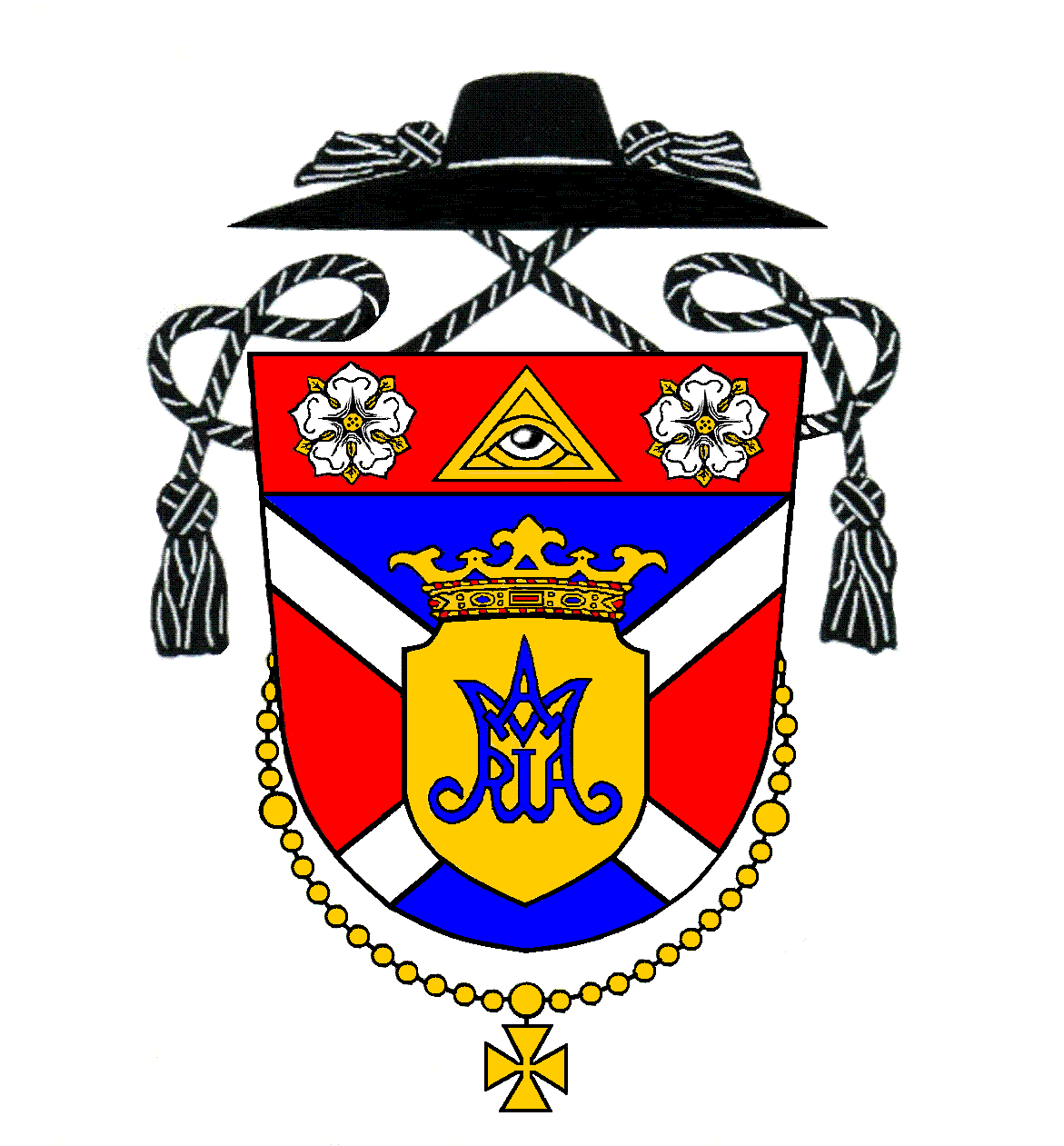 Oznamy na týždeň po 12. nedeli v Cezročnom obdobíHirdetések az évközi idő 12. vasárnapja utáni hétreNedeľa 24. júnNedeľa v deň slávnostiNarodenie sv. Jána Krstiteľa – sviatok8:00 (M)Hrubý ŠúrZa  Štefana Borsa, manželku Otíliu a členov rodiny9:30 (M)Kostolná p. D.Za  Mons. Ladislava Paxyho, duchovného otca11:00 (S)Kostolná p. D.Za veriacichPondelok25. júnPondelok 12. týždňa v Cezročnom období--------    ----Utorok26. júnUtorok 12. týždňa v Cezročnom období10:15 (S-M)Kostolná p. D.Za  kňazov (rekolekčná)Streda27. júnStreda 12. týždňa v Cezročnom období18:00 (S)Hrubý ŠúrZa rodinu Zouharovú19:00 (M)Kostolná p. D.Za  Štefana Minárika, jeho rodičov a súrodencovŠtvrtok 28. júnVečerné sväté omše sú z nasledujúceho sviatku18:00 (S-M)Hrubá BoršaZa veriacich19:00 (M)Kostolná p. D.Za  Juraja Szikharta a manželku MargituPiatok 29. júnSv. Petra a Pavla, apoštolov – slávnosť (prikázaný sviatok!)17:00 (M)Hrubý ŠúrZa  Pavla Takácsa a rodičov18:00 (M)Kostolná p. D.Za veriacich19:00 (S)Kostolná p. D.Ku cti Panny Márie z vďačnosti za 60. rokov života (B.Š.)Sobota30. júnSvätá omša je s platnosťou na nedeľu17:00 (S-M)Hrubá BoršaNa dobrý úmyselNedeľa 1. júlTrinásta nedeľa v Cezročnom období8:00 (M)Hrubý ŠúrZa  Ladislava Karácsonya a rodičov9:30 (M)Kostolná p. D.Za veriacich11:00 (S)Kostolná p. D.Na dobrý úmyselVasárnapJúnius 24.Keresztelő Szent János születése – ünnep8:00 (M)Hegysúr Bors Istvánért, neje, Otíliáért és családtagokért9:30 (M)Egyházfa Mons. Paxy László lelkiatyáért11:00 (Sz)EgyházfaHívekértHétfőJúnius 25.Hétfő az évközi idő 12. hetében--------    ----KeddJúnius 26.Kedd az évközi idő 12. hetében10:15 (Sz-M)Egyházfa lelkiatyákért (rekollekciós)SzerdaJúnius 27.Szerda az évközi idő 12. hetében18:00 (Sz)HegysúrZouhar családért19:00 (M)EgyházfaZa  Minárik Istvánért, szüleiért és testvéreiértCsütörtökJúnius 28.Esti szentmisék másnapi ünnepre való érvényességgel18:00 (Sz-M)NagyborsaHívekért19:00 (M)Egyházfa Szikhart Györgyért és neje MargitértPéntekJúnius 29.Szent Péter és Pál apostolok – parancsolt ünnep17:00 (M)Hegysúr Takács Pálért és szüleiért18:00 (M)EgyházfaHívekért19:00 (Sz)EgyházfaSegítő Szűz Mária tiszteletére hálából 60. szül. alkalmából (Š.B.)SzombatJúnius 30.Szentmise vasárnapi érvényességgel 17:00 (Sz-M)NagyborsaJó szándékraVasárnapJúlius 1.Évközi idő tizenharmadik vasárnapja8:00 (M)Hegysúr Karácsony Lászlóért és szüleiért9:30 (M)EgyházfaHívekért11:00 (Sz)EgyházfaJó szándékraSpovedanieSpovedám vždy pár minút pred svätou omšou.AdoráciaAdorácia v piatok vo farskom kostole výnimočne nebude.Minulotýždňová zbierkaMinulotýždňová pravidelná mesačná zbierka vyniesla v Kostolnej na opravu farského kostola 894 €, v Hrubej Borši na prevádzkové náklady farnosti 55 € a v Hrubom Šúre na prevádzkové náklady farnosti 149,50 €. Ďakujem.Modlitby matiek a piknik na farskom dvoreNajbližšiu sobotu o 10:00 v Hrubej Borši a potom v nedeľu poobede o 15:00 sa uskutoční adorácia spoločenstva Modlitby matiek, ktoré v našej farnosti funguje v niekoľkých skupinkách. Všetci sme srdečne pozvaní! V nedeľu 1.7.2018 bude potom po adorácii aj piknik rodín na farskom dvore.  Prineste si deku, a niečo na opekanie. Pani Miška nám pripraví pár hotdogov. Môžete doniesť aj  niečo upečené. Urobíme si spolu  „Radostný večer“, kde budeme mať rôzne pohybovo-vedomostné aktivity. S deťmi sa zahráme, pri ohni si zaspievame, slaninku a špekačky opečieme, večer sa spolu pomodlíme a spoločne ukončíme školský rok.Zbierka Dnešnú nedeľu máme každoročnú zbierku na dobročinné diela Svätého Otca (predtým sa zvykla volať Halier sv. Petra). Takto získané prostriedky Svätý Otec potom rozdeľuje pre potreby najchudobnejších diecéz vo svete. Vopred ďakujem.GyóntatásGyóntatok mindig pár perccel a szentmise előtt.SzentségimádásAdoráció pénteken lesz Egyházfán 17:30-tól a szentmiséig.GyűjtésA múlt heti rendszeres havi gyűjtés eredménye: Egyházfán 894 € a plébánia-templom javítására, Nagyborsán a plébánia működtetési költségeire 55 € és Hegysúron a plébánia működtetési költségeire 149,50 €. Köszönöm.Édesanyák Imái és piknik a plébánia-udvaronAz Édesanyák Imái imaközösség imaórával egybekötött szentségimádást tart Nagyborsán szombaton 10:00 órakor és Egyházfán vasárnap 15:00 órakor. Mindenkit szeretettel várnak! Vasárnap a szentségimádás után piknik lesz a plébániaudvaron. Lesz hot dog, sütögetés, játékok, ének a tábortűznél. Este közös imával zárjuk az iskolaévet. Gyűjtés  Mai vasárnap gyűjtést tartunk a Szentatya jótékonysági műveire, melyet ezelőtt Péter-filléreknek neveztek. A gyűjtés eredményeként befolyt összeget a Szentatya a világ legszegényebb egyházkerületei között osztja szét. Előre is köszönöm.